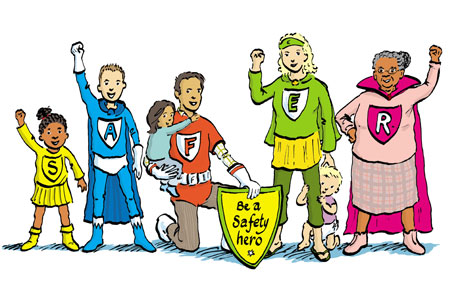 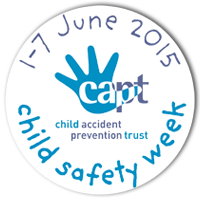 Summer Water Safety for kidsWiltshire Primary Schools Water Safety Super Hero Poster CompetitionUseful information for teachers ( two pages)In and around the home Swimming poolsKey issues Babies & young children are at greater risk and need constant adult supervision in and near waterBaths – empty immediately after usePaddling pools – empty after usePonds – little children need to be supervised near a pond, by an adultBuckets/water butts– empty or use secure lidsKey issuesMore children from the UK, drown in hotel and villa pools abroad, in the first hour of arriving. No barrier or gate between pool and surrounding area creates an additional danger to young childrenPrivate pools without a lifeguard mean adults should be extra vigilantFollow pool rulesCheck the depth of the water in the poolDon’t dive in the shallow endNon swimmers need buoyancy aidsAdult supervision is important and alcohol and swimming don’t mixThe beach and seaOpen water - Rivers, canals, reservoirs, quarries and lakesKey issuesSwim at a lifeguarded beach, when possibleCheck the flag system on beachSwim between red & yellow flagsBe careful not to get out of your depthWatch out for rip currents in the sea, they can pull you underWear lifejackets on boats, jet skis and for other water activitiesInflatables in the sea, can quickly pull you out of your depth, with the wind and tidesJumping/tombstoning into sea from rocks, cliffs and piers is dangerousLook at tide times and prevent getting cut off on the beachAlways swim with othersAdult supervision is importantKey issuesOpen water stays cold, all year roundCold water shock, affects our ability to  swim and self rescueStay back from the edge of the water bank, as it can be slippery & unstable Swim in lifeguarded lakesGet out of the water as soon as you begin to feel coldAlways take someone with you when you are in or near open waterWear a lifejacket on boats Jumping in or tombstoning is dangerous Beware of underwater hazardsRiver weirs have undercurrents- don’t walk across or swim near themDon’t swim if you have been drinking alcoholKnow who to call in an emergencyAdult supervisionThe SAFE codeS – Spot Spot the dangersA – AdviceFollow safety signs and adviceF – FriendStay close to a friend or family memberE – EmergencyShout for help and know the emergency numbers at home and abroadUseful linksRoyal Life Saving Society UKwww.rlss.org.uk/watersafety Royal National Lifeboat Institutewww.rnli.org/safetyandeducationThe Angus Lawson Memorial Trustwww.almt.org/the-danger-age-videoChild Accident Prevention Trustwww.childsafetyweek.org.ukRoyal Society for the Prevention of Accidentswww.rospa.org.uk